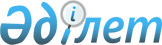 Об использовании участка автомобильной дороги республиканского значения Шымкент – Кызылорда на платной основеПриказ и.о. Министра индустрии и инфраструктурного развития Республики Казахстан от 10 ноября 2021 года № 582. Зарегистрирован в Министерстве юстиции Республики Казахстан 11 ноября 2021 года № 25113.
      В соответствии с подпунктом 29) пункта 2 статьи 12 Закона Республики Казахстан "Об автомобильных дорогах" ПРИКАЗЫВАЮ:
      1. Установить, что:
      1) участок Шымкент – Кызылорда километр (далее – км) 2252+000 – км 1805+500 автомобильной дороги общего пользования республиканского значения I-б категории граница Российской Федерации (на Самару) – Шымкент (далее – платная дорога (участок)) используется на платной основе;
      2) проезд может осуществляться по альтернативной дороге: автомобильная дорога областного значения Кызылорда – Айдарлы – Тартогай, автомобильная дорога областного значения Шиели – Каргалы – Байкенже – Жанакорган, участок Жанакорган – Тугискен – Келинтобе автомобильной дороги областного значения Самара – Шымкент – Жанакорган – Тугискен – Келинтобе, автомобильная дорога областного значения Келинтобе – Кандоз, автомобильная дорога областного значения Кандоз – Коктобе, участок Балтаколь – Шаульдер автомобильной дороги областного значения Туркестан – Шаульдер – Тортколь, автомобильная дорога областного значения Шаульдер – Акдала, участок Акдала – Мамаевка автомобильной дороги областного значения Шардара – Арыс – Темирлан, участок Мамаевка – Алтынтобе автомобильной дороги областного значения Алтынтобе –Бадам – Боген – Тортколь;
      3) начальный пункт платной дороги (участка) – км 2252+000, конечный пункт платной дороги (участка) – км 1805+500;
      4) перечень пересечений платной дороги (участка) с другими автомобильными дорогами и примыканий к другим автомобильным дорогам согласно приложению 1 к настоящему приказу;
      5) техническая классификация платной дороги (участка) – категория I-б, основные параметры платной дороги (участка):
      ширина полосы проезда по автомобильной дороге – не менее 3,75 метра;
      количество полос движения по автомобильной дороге – 2 полосы в обоих направлениях;
      6) протяженность платной дороги (участка) – 446 км 500 метров;
      7) ставки платы за проезд по платной автомобильной дороге (участку) определяются согласно приложению 2 к настоящему приказу;
      8) перечень прилегающих населенных пунктов, не имеющих альтернативного проезда по другой автомобильной дороге, согласно приложению 3 к настоящему приказу;
      9) срок использования платной дороги (участка) на платной основе – 20 лет.
      2. Комитету автомобильных дорог Министерства индустрии и инфраструктурного развития Республики Казахстан в установленном законодательством порядке обеспечить:
      1) государственную регистрацию настоящего приказа в Министерстве юстиции Республики Казахстан;
      2) размещение настоящего приказа на интернет-ресурсе Министерства индустрии и инфраструктурного развития Республики Казахстан.
      3. Контроль за исполнением настоящего приказа возложить на курирующего вице-министра индустрии и инфраструктурного развития Республики Казахстан.
      4. Настоящий приказ вводится в действие по истечении десяти календарных дней после дня его первого официального опубликования.
      "СОГЛАСОВАН"Министерство финансовРеспублики Казахстан
      "СОГЛАСОВАН"Министерство внутренних делРеспублики Казахстан Перечень пересечений платной дороги (участка) с другими автомобильными дорогами и примыканий к другим автомобильным дорогам Ставки платы за проезд по платной автомобильной дороге (участку)
      Сноска. Приложение 2 - в редакции приказа и.о. Министра транспорта РК от 15.09.2023 № 1 (вводится в действие по истечении десяти календарных дней после дня его первого официального опубликования).
      Участок "Шымкент – Кызылорда" км 2252+000 – км 1805+500 автомобильной дороги общего пользования республиканского значения I-б категории "граница Росcийской Федерации (на Самару) – Шымкент":
      месячный расчетный показатель (далее - МРП)
      1) абонентская плата - плата за проезд по платным участкам, установленная уполномоченным государственным органом в области автомобильных дорог, на определенный период времени для местных автотранспортных средств, зарегистрированных в населенных пунктах, прилегающих к платному участку при перемещении за пределами одного района в виде абонемента сроком на месяц или на год;
      2) абонентская плата устанавливается для местного автотранспорта в зависимости от типа автотранспортного средства и грузоподъемности. Предусматриваются следующие виды абонементов:
      на месяц (30 календарных дней):
      на год (365 календарных дней):
      3) зона – отрезок дороги платного участка, имеющий свою протяженность и определенную ставку платы за проезд в зависимости от грузоподъемности и типа автотранспортного средства;
      4) предварительная оплата – денежные средства, зачисленные пользователем на лицевой счет или на счет государственного регистрационного номерного знака автотранспортного средства до въезда на платный участок, сумма, которой достаточна для оплаты проезда;
      5) местный автотранспорт – автотранспортное средство, зарегистрированный в установленном порядке на административно-территориальной единице (район области), прилегающей к платному участку при перемещении за пределами одного района. Перечень прилегающих населенных пунктов, не имеющих альтернативного проезда по другой автомобильной дороге
					© 2012. РГП на ПХВ «Институт законодательства и правовой информации Республики Казахстан» Министерства юстиции Республики Казахстан
				
      исполняющий обязанностиМинистра индустрии иинфраструктурного развитияРеспублики Казахстан 

М. Карабаев
Приложение 1 к приказу
исполняющего обязанности
министра индустрии и
инфраструктурного развития
Республики Казахстан
от 10 ноября 2021 года № 582
Адреса пересечений и примыканий км + метров
Наименование населенных пунктов по предназначенному пересечению и примыканию
Кентауский район
Кентауский район
км 2271-2080
транспортная развязка Шорнак
км 2100
транспортная развязка Туркестан 
км 2107
г. Кентау
км 2113
транспортная развязка Туркестан
км 2115-2120
поселок Ынтымак 
км 2127
транспортная развязка Икан
км 2137
транспортная развязка Икан
км 2149-2151
поселок Достык
Ордабасинский район
Ордабасинский район
км 2169-2171
поселок Жайылма
км 2172-2173
поселок Кокарал
км 2175
транспортная развязка Шаулдер-Торткол
км 2176-2179
поселок Тортколь
км 2181-2185
поселок Сыпатаев
Байдибекский район
Байдибекский район
км 2191
поселок Жиенкум
км 2199-2102
поселок Екпынды
км 2202
транспортная развязка Кызылкопир
Ордабасинский район
Ордабасинский район
км 2219 
транспортная развязка Темирлан
км 2235
транспортная развязка Шубар
км 2236
транспортная развязка Телемост
км 2254
транспортная развязка Бадам
Сайрамский район
Сайрамский район
км 2253
поселок Таскешу
км 2257
поселок Кайнар булак 
км 2263
транспортная развязка БозарыкПриложение 2 к приказу
исполняющего обязанности
Министра индустрии
и инфраструктурного развития
Республики Казахстан
от 10 ноября 2021 года № 582
№ п/п
Зоны
Легковой транспорт
Автобусы до 16 мест и грузовые автомобили грузоподъемностью до 2,5 тонны (далее - т)
Автобусы до 32 мест и грузовые автомобили грузоподъемностью до 5,5 т
Автобусы свыше 32 мест и грузовые автомобили грузоподъемностью автопоезда до 10 т
Грузовые автомобили грузоподъемностью от 10 т до 15 т
Грузовые автомобили грузоподъемностью свыше 15 т, в том числе с прицепам, седельные тягачи
1
2
3
4
5
6
7
8
1
1
2252+000 - 2234+500
(17 км 500 метров)
0,0070
0,0278
0,0591
0,0870
0,1183
0,1461
2
2
км 2234+500 - 2218+750
(15 км 750 метров)
0,0070
0,0243
0,0522
0,0765
0,1043
0,1287
3
3
км 2218+750 - 2184+700
(34 км 50 метров)
0,0104
0,0591
0,1183
0,1774
0,2365
0,2957
4
4
км 2184+700 - 2123+100
(61 км 600 метров)
0,0209
0,1043
0,2122
0,3165
0,4243
0,5287
5
5
км 2123+100 - 2091+400
(31 км 700 метров)
0,0104
0,0522
0,1078
0,1600
0,2157
0,2678
6
6
км 2091+400 - 2056+900
(34 км 500 метров)
0,0104
0,0591
0,1183
0,1774
0,2365
0,2957
7
7
км 2056+900 - 1958+940
(97 км 960 метров)
0,0348
0,1704
0,3409
0,5113
0,6817
0,8522
8
8
км 1958+940 - 1912+990
(45 км 950 метров)
0,0139
0,0800
0,1600
0,2400
0,3200
0,4000
9
9
км 1912+990 - 1825+960
(87 км 30 метров)
0,0313
0,1496
0,3026
0,4522
0,6052
0,7548
10
10
км 1825+960 – 1805+500
(20 км 460 метров)
0,0070
0,0348
0,0696
0,1043
0,1391
0,1739
11
Итого за весь маршрут в одном направлении (446 км 500 метров)
0,1530
0,7617
1,5409
2,3061
3,0817
3,8435
Тип автотранспортного средства
Длялегковых
Дляавтобусов до 16 мест и грузовые автомобили грузоподъемностью до 2,5 тонны (далее - т)
Дляавтобусов до 32 мест и грузовые автомобили грузоподъемностью до 5,5 т
Дляавтобусов свыше 32 мест и грузовые автомобили грузоподъемностью автопоезда до 10 т
Длягрузовых автомобили грузоподъемностью от 10 т до 15 т
Для грузовых автомобили грузоподъемностью свыше 15 т, в том числе с прицепами, седельные тягачи
1
2
3
4
5
6
7
Стоимость абонентской платы
не предусмотрен
2 МРП
4 МРП
6 МРП
8 МРП
10 МРП
Тип автотранспортного средства
Длялегковых
для Автобусов до 16 мест и грузовые автомобили грузоподъемностью до 2,5 т
для Автобусов до 32 мест и грузовые автомобили грузоподъемностью до 5,5 т
для Автобусов свыше 32 мест и грузовые автомобили грузоподъемностью автопоезда до 10 т
для Грузовых автомобилей грузоподъемностью от 10 т до 15 т
для Грузовых автомобилей грузоподъемностью свыше 15 т, в том числе с прицепами, седельные тягачи
1
2
3
4
5
6
7
Стоимость абонентской платы
1 МРП
20 МРП
40 МРП
60 МРП
80 МРП
100 МРППриложение 3 к приказу 
№ п\п
Наименование населенного пункта
Байдибекский район
Байдибекский район
1
поселок Жиенкум 
Ордабасинский район
Ордабасинский район
2
поселок Кокарал
3
поселок Жайылма
Кентауский район
Кентауский район
4
поселок Достык